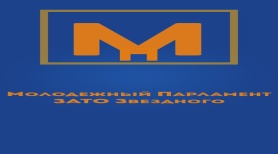 Молодежный парламент ЗАТО ЗвездныйЗаслушав информацию председателя Молодежного парламента Мальцева Евгения Витальевича   о написании плана работы Молодежного парламента при Думе ЗАТО Звездный  на 2018 годМолодежный парламент при Думе ЗАТО Звездный РЕШИЛ:Информацию принять к сведенью.Настоящее решение вступает в силу со дня принятияПредседатель Молодежного парламента                                   Е.В.Мальцев при Думе ЗАТО Звездный